TOREK, 27. 5. GEO 6. ANAPOTKI ZA DELO1. V prejšnji uri ste v DZ rešili vaje 1, 2 in 3 (str. 83 – 85). Najprej preveri rešitve.Str. 83 / nal. 1: a, b, c Str. 84 / nal. 2: preveri s pomočjo spodnjega posnetka in skice iz prejšnje ure.Str. 85 / nal. 3: zmerno toplem pasu; zmerno toplem pasu; Afrika; Antarktika.2. Danes boš še naprej raziskoval toplotne pasove in utrdil svoje znanje.  a) S pomočjo spodnjega posnetka boš rešil vajo4 (str. 85).b) Posnetek je zelo nazoren. Oglej si ga do konca (vmes ga lahko tudi malo ustaviš, da razmisliš in zapišeš rešitev oz. prevrtiš nazaj, če česa nisi dobro razumel).https://www.youtube.com/watch?v=5YRJ_DTVXQQ3. Vprašanja za utrjevanje znanja:Zakaj se v različnih toplotnih pasovih pojavljajo različna podnebja?Kako se spreminja količina padavin z oddaljenostjo od ekvatorja? Kje se pojavljajo letni časi?Kako se v zmerno toplem pasu spreminja količina padavin?Kaj je značilno za temperature in padavine v mrzlem pasu?Odgovore bomo preverili v sredo, ko se srečamo na videokonferenci zoom (predvidoma ob 8.30 uri). Povezavo pošljem v naslednjih navodilih.Lepo se imejte in se vidimo ,učiteljica AndrejaPozdravljeni, učenci!Ker se je v tem tednu pričel pouk za devete razrede, je moj urnik malce drugačen. V zoom se boste ponovno prijavili  naslednjo sredo, 3. junija.Danes boste dokončali temo o toplotnih pasovih, naslednji teden na zoomu pa bom preverila vaše razumevanje.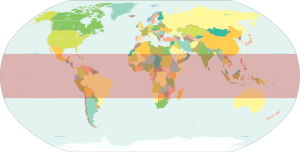 